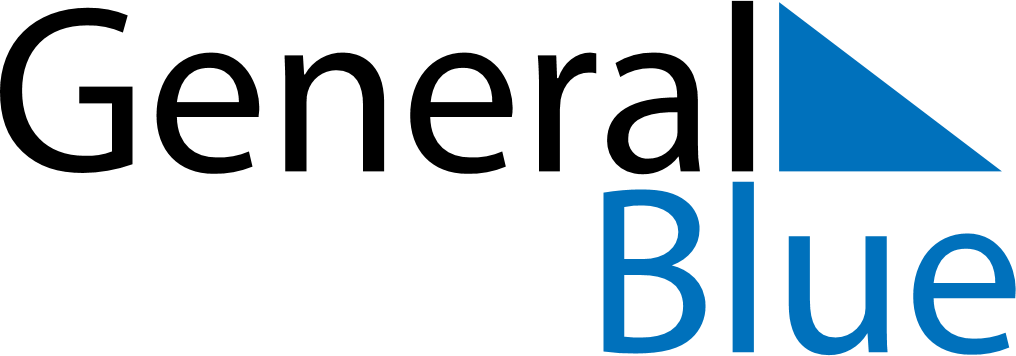 June 2024June 2024June 2024June 2024June 2024June 2024June 2024Plumlov, Olomoucky, CzechiaPlumlov, Olomoucky, CzechiaPlumlov, Olomoucky, CzechiaPlumlov, Olomoucky, CzechiaPlumlov, Olomoucky, CzechiaPlumlov, Olomoucky, CzechiaPlumlov, Olomoucky, CzechiaSundayMondayMondayTuesdayWednesdayThursdayFridaySaturday1Sunrise: 4:50 AMSunset: 8:49 PMDaylight: 15 hours and 59 minutes.23345678Sunrise: 4:49 AMSunset: 8:50 PMDaylight: 16 hours and 1 minute.Sunrise: 4:48 AMSunset: 8:51 PMDaylight: 16 hours and 2 minutes.Sunrise: 4:48 AMSunset: 8:51 PMDaylight: 16 hours and 2 minutes.Sunrise: 4:48 AMSunset: 8:52 PMDaylight: 16 hours and 4 minutes.Sunrise: 4:47 AMSunset: 8:53 PMDaylight: 16 hours and 5 minutes.Sunrise: 4:47 AMSunset: 8:54 PMDaylight: 16 hours and 6 minutes.Sunrise: 4:46 AMSunset: 8:54 PMDaylight: 16 hours and 8 minutes.Sunrise: 4:46 AMSunset: 8:55 PMDaylight: 16 hours and 9 minutes.910101112131415Sunrise: 4:45 AMSunset: 8:56 PMDaylight: 16 hours and 10 minutes.Sunrise: 4:45 AMSunset: 8:57 PMDaylight: 16 hours and 11 minutes.Sunrise: 4:45 AMSunset: 8:57 PMDaylight: 16 hours and 11 minutes.Sunrise: 4:45 AMSunset: 8:57 PMDaylight: 16 hours and 12 minutes.Sunrise: 4:45 AMSunset: 8:58 PMDaylight: 16 hours and 13 minutes.Sunrise: 4:45 AMSunset: 8:59 PMDaylight: 16 hours and 13 minutes.Sunrise: 4:44 AMSunset: 8:59 PMDaylight: 16 hours and 14 minutes.Sunrise: 4:44 AMSunset: 9:00 PMDaylight: 16 hours and 15 minutes.1617171819202122Sunrise: 4:44 AMSunset: 9:00 PMDaylight: 16 hours and 15 minutes.Sunrise: 4:44 AMSunset: 9:00 PMDaylight: 16 hours and 16 minutes.Sunrise: 4:44 AMSunset: 9:00 PMDaylight: 16 hours and 16 minutes.Sunrise: 4:44 AMSunset: 9:01 PMDaylight: 16 hours and 16 minutes.Sunrise: 4:45 AMSunset: 9:01 PMDaylight: 16 hours and 16 minutes.Sunrise: 4:45 AMSunset: 9:01 PMDaylight: 16 hours and 16 minutes.Sunrise: 4:45 AMSunset: 9:02 PMDaylight: 16 hours and 16 minutes.Sunrise: 4:45 AMSunset: 9:02 PMDaylight: 16 hours and 16 minutes.2324242526272829Sunrise: 4:45 AMSunset: 9:02 PMDaylight: 16 hours and 16 minutes.Sunrise: 4:46 AMSunset: 9:02 PMDaylight: 16 hours and 16 minutes.Sunrise: 4:46 AMSunset: 9:02 PMDaylight: 16 hours and 16 minutes.Sunrise: 4:46 AMSunset: 9:02 PMDaylight: 16 hours and 16 minutes.Sunrise: 4:47 AMSunset: 9:02 PMDaylight: 16 hours and 15 minutes.Sunrise: 4:47 AMSunset: 9:02 PMDaylight: 16 hours and 15 minutes.Sunrise: 4:47 AMSunset: 9:02 PMDaylight: 16 hours and 14 minutes.Sunrise: 4:48 AMSunset: 9:02 PMDaylight: 16 hours and 13 minutes.30Sunrise: 4:49 AMSunset: 9:02 PMDaylight: 16 hours and 13 minutes.